 Business Office Technology Occupations 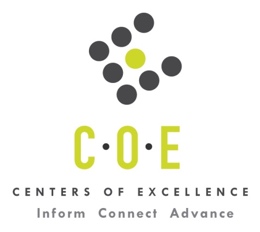 Labor Market Information ReportHartnell CollegePrepared by the San Francisco Bay Center of Excellence for Labor Market ResearchApril 2019RecommendationBased on all available data, there appears to be a significant undersupply of Business Office Technology workers compared to the demand for this cluster of occupations in the Bay region and in the SC-Monterey sub-region (Monterey, San Benito, and Santa Cruz Counties). The gap is about 19,163 students annually in the Bay region and 2,732 students annually in the SC-Monterey Sub-Region.This report also provides student outcomes data on employment and earnings for programs on TOP 0514.00 - Office Technology/Office Computer Applications in the state and region. It is recommended that this data be reviewed to better understand how outcomes for students taking courses on this TOP code compare to potentially similar programs at colleges in the state and region, as well as to outcomes across all CTE programs at Hartnell College and in the region. IntroductionThis report profiles Business Office Technology Occupations in the 12 county Bay region and in the SC-Monterey sub-region for a proposed new program at Hartnell College. Occupational DemandTable 1. Employment Outlook for Business Office Technology Occupations in Bay RegionSource: EMSI 2018.4Bay Region includes Alameda, Contra Costa, Marin, Monterey, Napa, San Benito, San Francisco, San Mateo, Santa Clara, Santa Cruz, Solano and Sonoma CountiesTable 2. Employment Outlook for Business Office Technology Occupations in SC-Monterey Sub-RegionSource: EMSI 2018.4SC-Monterey Sub-Region includes Monterey, San Benito, and Santa Cruz Counties Job Postings in Bay Region and SC-Monterey Sub-RegionTable 3. Number of Job Postings by Occupation for latest 12 months (Nov 2017 - Oct 2018)Source: Burning GlassTable 4. Top Job Titles for Business Office Technology Occupations for latest 12 months (Nov 2017 - Oct 2018)Source: Burning GlassIndustry ConcentrationTable 5. Industries hiring Business Office Technology Workers in Bay RegionSource: EMSI 2018.4Table 6. Top Employers Posting Business Office Technology Occupations in Bay and SC-Monterey Sub-Region (Nov 2017 - Oct 2018)Source: Burning GlassEducational SupplyThere are 24 community colleges in the Bay Region issuing 274 awards annually on TOP 0514.00 - Office Technology/Office Computer Applications. There are three colleges in the SC-Monterey sub-region issuing 54 awards annually on this TOP code. Table 7. Awards on TOP 0514.00 - Office Technology/Office Computer Applications in the Bay RegionSource: IPEDS, Data Mart and LaunchboardNOTE: Headcount of students who took one or more courses is for 2016-17. The annual average for awards is 2014-17 unless there are only awards in 2016-17. The annual average for other postsecondary is for 2013-16.Gap AnalysisBased on the data included in this report, there is a large labor market gap in the Bay region with 19,437 annual openings for the Business Office Technology occupational cluster and 274 annual awards for an annual undersupply of 19,163. In the SC-Monterey Sub-Region, there is also a gap with 2,786 annual openings and 54 annual awards for an annual undersupply of 2,732.Student OutcomesTable 8. Four Employment Outcomes Metrics for Students Who Took Courses on TOP 0514.00 - Office Technology/Office Computer ApplicationsSource: Launchboard Pipeline (version available on 11/15/18)Skills, Certifications and EducationTable 9. Top Skills for Business Office Technology Occupations in Bay Region (Nov 2017 - Oct 2018)Source: Burning GlassTable 10. Certifications for Business Office Technology Occupations in the Bay Region (Nov 2017 - Oct 2018)Note: 89% of records have been excluded because they do not include a certification. As a result, the chart below may not be representative of the full sample.Source: Burning GlassTable 11. Education Requirements for Business Office Technology Occupations in Bay Region Note: 50% of records have been excluded because they do not include a degree level. As a result, the chart below may not be representative of the full sample.Source: Burning GlassMethodologyOccupations for this report were identified by use of skills listed in O*Net descriptions and job descriptions in Burning Glass. Labor demand data is sourced from Economic Modeling Specialists International (EMSI) occupation data and Burning Glass job postings data. Educational supply and student outcomes data is retrieved from multiple sources, including CTE Launchboard and CCCCO Data Mart.SourcesO*Net OnlineLabor Insight/Jobs (Burning Glass) Economic Modeling Specialists International (EMSI)  CTE LaunchBoard www.calpassplus.org/Launchboard/ Statewide CTE Outcomes SurveyEmployment Development Department Unemployment Insurance DatasetLiving Insight Center for Community Economic DevelopmentChancellor’s Office MIS systemContactsFor more information, please contact:Doreen O’Donovan, Data Research Analyst, for Bay Area Community College Consortium (BACCC) and Centers of Excellence (CoE), doreen@baccc.net or (831) 479-6481John Carrese, Director, San Francisco Bay Center of Excellence for Labor Market Research, jcarrese@ccsf.edu or (415) 267-6544Secretaries and Administrative Assistants, Except Legal, Medical, and Executive (SOC 43-6014): Perform routine clerical and administrative functions such as drafting correspondence, scheduling appointments, organizing and maintaining paper and electronic files, or providing information to callers.  Excludes legal, medical, and executive secretaries (43-6011 through 43-6013).Entry-Level Educational Requirement: High school diploma or equivalentTraining Requirement: Short-term on-the-job trainingPercentage of Community College Award Holders or Some Postsecondary Coursework: 47%Billing and Posting Clerks (SOC 43-3021): Compile, compute, and record billing, accounting, statistical, and other numerical data for billing purposes.  Prepare billing invoices for services rendered or for delivery or shipment of goods.Entry-Level Educational Requirement: High school diploma or equivalentTraining Requirement: Moderate-term on-the-job trainingPercentage of Community College Award Holders or Some Postsecondary Coursework: 49%File Clerks (SOC 43-4071): File correspondence, cards, invoices, receipts, and other records in alphabetical or numerical order or according to the filing system used.  Locate and remove material from file when requested.Entry-Level Educational Requirement: High school diploma or equivalentTraining Requirement: Short-term on-the-job trainingPercentage of Community College Award Holders or Some Postsecondary Coursework: 44%Customer Service Representatives (SOC 43-4051): Interact with customers to provide information in response to inquiries about products and services and to handle and resolve complaints.  Excludes individuals whose duties are primarily installation, sales, or repair.Entry-Level Educational Requirement: High school diploma or equivalentTraining Requirement: Short-term on-the-job trainingPercentage of Community College Award Holders or Some Postsecondary Coursework: 43%Executive Secretaries and Executive Administrative Assistants (SOC 43-6011): Provide high-level administrative support by conducting research, preparing statistical reports, handling information requests, and performing clerical functions such as preparing correspondence, receiving visitors, arranging conference calls, and scheduling meetings.  May also train and supervise lower-level clerical staff.  Excludes "Secretaries" (43-6012 through 43-6014).Entry-Level Educational Requirement: High school diploma or equivalentTraining Requirement: NonePercentage of Community College Award Holders or Some Postsecondary Coursework: 47%Occupation 2017 Jobs2022 Jobs5-Yr Change5-Yr % Change5-Yr Open-ingsAnnual Open-ings10% Hourly WageMedian Hourly WageSecretaries and Administrative Assistants, Except Legal, Medical, and Executive67,05567,510455 1%36,8027,360$14.40 $21.89 Billing and Posting Clerks12,43413,5731,138 9%7,4461,489$14.28 $22.75 File Clerks3,4043,361(44) (1%)2,088418$10.75 $15.55 Customer Service Representatives50,42055,4925,072 10%38,0627,612$13.52 $20.98 Executive Secretaries and Executive Administrative Assistants24,89823,281(1,617) (6%)12,7862,557$23.01 $34.87 Total158,211163,2175,0053%97,18319,437$15.39 $23.57 Occupation 2017 Jobs2022 Jobs5-Yr Change5-Yr % Change5-Yr Open-ingsAnnual Open-ings10% Hourly WageMedian Hourly WageSecretaries and Administrative Assistants, Except Legal, Medical, and Executive9,4059,398(6) (0%)5,1091,022$14.56 $21.22 Billing and Posting Clerks1,7881,947160 9%1,066213$14.21 $21.80 File Clerks540529(11) (2%)32966$10.64 $14.31 Customer Service Representatives7,2968,039744 10%5,5251,105$14.30 $21.56 Executive Secretaries and Executive Administrative Assistants3,6853,485(201) (5%)1,899380$22.35 $34.11 TOTAL22,71423,399685 3%13,9282,786$15.62 $23.30 OccupationBay RegionSC-MontereySecretaries and Administrative Assistants, Except Legal, Medical, and Executive (43-6014.00)18,996565Customer Service Representatives (43-4051.00)18,567542Executive Secretaries and Executive Administrative Assistants (43-6011.00)5,28770Billing, Cost, and Rate Clerks (43-3021.02)1,03628File Clerks (43-4071.00)56513Statement Clerks (43-3021.01)2Total44,4531,218Common TitleBaySC-MontereyCommon TitleBaySC-MontereyAdministrative Assistant10,782253Client Service Representative53731Customer Service Representative5,776187Customer Service4779Executive Assistant4,13155Customer Service Agent4547Customer Service Associate1,26149Secretary42719Customer Service Specialist1,11431Service Representative3744Administrative Coordinator73635Administrative Specialist36121Front Desk Coordinator684Administrative Associate3406Office Coordinator60714Executive Administrative Assistant3373Industry – 6 Digit NAICS (No. American Industry Classification) CodesJobs in Industry (2017)Jobs in Industry (2022)% Change (2017-22)% in Industry (2017)Colleges, Universities, and Professional Schools (611310)5,5225,5724%5.9%Colleges, Universities, and Professional Schools (State Government) (902612)4,9045,0166%5.3%Local Government, Excluding Education and Hospitals (903999)4,4774,441 (1%)4.7%Elementary and Secondary Schools (Local Government) (903611)3,3673,319 (1%)3.5%Corporate, Subsidiary, and Regional Managing Offices (551114)2,6792,7342%2.9%Religious Organizations (813110)2,5662,563 (2%)2.7%Offices of Physicians (except Mental Health Specialists) (621111)2,4372,418 (2%)2.6%Offices of Lawyers (541110)1,9081,891 (4%)2.0%Temporary Help Services (561320)1,8001,7710%1.9%Offices of Certified Public Accountants (541211)1,7631,7506%1.9%General Medical and Surgical Hospitals (622110)1,7411,722 (5%)1.8%Colleges, Universities, and Professional Schools (Local Government) (903612)1,7131,617 (18%)1.7%Services for the Elderly and Persons with Disabilities (624120)1,4961,46212%1.6%Office Administrative Services (561110)1,5141,416 (8%)1.5%EmployerBayEmployerBayEmployerSC-Monterey24 Hour Fitness357California State University137US Army37FedEx322Public Storage Incorporated124University California33Bank of America218Stanford University120California State University30Walgreens Boots Alliance Inc184Chevron118University Of California Santa Cruz27University California183Morgan Stanley114FedEx20Best Buy182Sherwin Williams109Best Buy18Marriott International Incorporated181Postmates99Walgreens Boots Alliance Inc18State Farm Insurance Companies173Whole Foods Market, Inc.90Prestige Marketing Solutions17Wells Fargo147University Of California Berkeley89US Navy17Uc San Diego146Cintas87Department Army15CollegeSub-RegionHeadcountAssociatesCertificatesNoncreditTotalBerkeley CityEast Bayn/a112CabrilloSanta Cruz & Monterey36562834CanadaMid-Peninsula609246Chabot East Bay122358Contra CostaEast Bay212459Diablo ValleyEast Bay11133Evergreen ValleySilicon Valley24622GavilanSilicon Valley484123HartnellSanta Cruz & Monterey32161319LaneyEast Bay384213Las PositasEast Bay11134Los MedanosEast Bay6577613MerrittEast Bayn/a001MissionSilicon Valley371112MontereySanta Cruz & Monterey170101NapaNorth Bay103101OhloneEast Bay262022San FranciscoMid-Peninsula8892810San Francisco CtrsMid-Peninsula2,0767676San Jose CitySilicon Valley25622San MateoMid-Peninsula467156Santa RosaNorth Bay1,13744549SkylineMid-Peninsula5554711SolanoNorth Bay336West ValleySilicon Valley11322Total Bay RegionTotal Bay Region 9,921  52  146  76  274 Total SC-Monterey Sub-RegionTotal SC-Monterey Sub-Region 856  13  41  -    54 2015-16Bay 
(All CTE Programs)Hartnell College (All CTE Programs)State (TOP 0514.00)Bay (TOP0514.00)SC-Monterey (TOP 0514.00)Hartnell College (TOP 0514.00)% Employed Four Quarters After Exit75%81%66%72%70%89%Median Quarterly Earnings Two Quarters After Exit$13,996$19,867$6,933$9,124$6,841$8,164Median % Change in Earnings40%23%44%37%33%48%% of Students Earning a Living Wage63%77%47%59%50%59%SkillPostingsSkillPostingsSkillPostingsCustomer Service21,052Customer Billing3,337Repair1,683Administrative Support20,165General Office Duties2,602Product Sales1,649Scheduling11,102Project Management2,561Event Planning1,625Data Entry5,426Mailing2,552Filing1,572Travel Arrangements5,212Staff Management2,483Onboarding1,502Customer Contact5,129Retail Industry Knowledge2,446Cash Handling1,484Expense Reports4,953Record Keeping2,150Customer Checkout1,458Spreadsheets3,887Copying2,110Invoice Processing1,371Appointment Setting3,799Accounting2,015Salesforce1,362Sales3,776Office Management1,930Calendar Management1,309Administrative Functions3,543Secretarial Skills1,754Prepare Presentations1,249Budgeting3,344Office Supply Ordering1,695Purchasing1,205CertificationPostingsCertificationPostingsDriver's License2,978Automotive Service Excellence (ASE) Certification65Series 7247Certified Financial Planner (CFP)63First Aid Cpr Aed207ITIL Certification50Security Clearance177Investment Advisor48Property and Casualty License171Department of Transportation (DOT) Medical Certification46Typing Certification142Project Management Certification44IT Infrastructure Library (ITIL) Certification94Forklift Operator Certification37Real Estate Certification83Series 6536Insurance Agent Certification79Food Handler Certification35Insurance License79Series 6333Education (minimum advertised)Latest 12 Mos. PostingsHigh school or vocational training12,221 (55%)Associate Degree1,727 (8%)Bachelor’s Degree or Higher8,126 (37%)